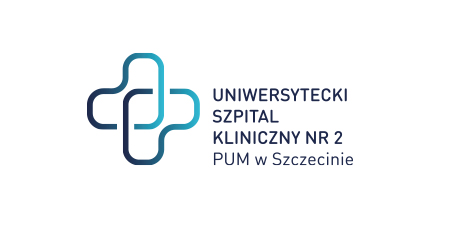  al. Powstańców Wielkopolskich 72 70-111 SzczecinSzczecin, 29.04.2024r ZP/220/27/24Dotyczy: postępowania o udzielenie zamówienia publicznego pn.:Dostawa jednorazowych wyrobów medycznych do procedur okulistycznych oraz mat. zużywalnych do aparatu STOCKERT S5, pompy OLYMPUS LP100 , insuflatora AESCULAP PG150 dla USK nr 2 PUM w Szczecinie.ZAWIADOMIENIE O ROZSTRZYGNIĘCIU POSTĘPOWANIA 	Zamawiający zawiadamia, że na podstawie art. 204 ust. 1 ustawy z dnia 11 września 2019 r. Prawo zamówień publicznych (Dz.U.2021.1129 t.j. z dnia 2021.06.24, dalej PZP) dokonał rozstrzygnięcia postępowania, jak poniżej.ZADANIE 1a) Nazwy (firmy), siedziby i adresy wykonawców, którzy złożyli oferty:Oferta nr 3: BELAMED Sp. z o. o. ul. Okoniowa 9, 40-748 KatowiceWartość brutto oferty: 522 180,00 złb) Wykonawcy, których oferty zostały odrzucone z postępowania: z postepowania nie odrzucono żadnej oferty;c) Wykonawcy, którzy zostali wykluczeni z postępowania o udzielenie zamówienia:z postępowania nie wykluczono żadnego wykonawcy;d)Spośród ważnych ofert za najkorzystniejszą została uznana:Oferta nr 3: BELAMED Sp. z o. o. ul. Okoniowa 9, 40-748 KatowiceWartość brutto oferty: 522 180,00 złUzasadnienie wyboru: oferta nr 3 jest jedyną złożoną ofertą i  spełnia wymagania swz.e) Streszczenie oceny, porównanie złożonych ważnych ofert, punktacja w każdym kryterium oraz łączna punktacja:ZADANIE 2a) Nazwy (firmy), siedziby i adresy wykonawców, którzy złożyli oferty:Oferta nr 2: Consultronix sp. z o.o., ul. Przemysłowa 17, 32-083 BaliceWartość brutto oferty: 315 144,00 złb) Wykonawcy, których oferty zostały odrzucone z postępowania: z postepowania nie odrzucono żadnej oferty;c) Wykonawcy, którzy zostali wykluczeni z postępowania o udzielenie zamówienia:z postępowania nie wykluczono żadnego wykonawcy;d) Spośród ważnych ofert za najkorzystniejszą została uznana:Oferta nr 2: Consultronix sp. z o.o., ul. Przemysłowa 17, 32-083 BaliceWartość brutto oferty: 315 144,00 złUzasadnienie wyboru: oferta nr 2 jest jedyną złożoną ofertą i  spełnia wymagania swz.e) Streszczenie oceny, porównanie złożonych ważnych ofert, punktacja w każdym kryterium oraz łączna punktacja:ZADANIE 3 a) Nazwy (firmy), siedziby i adresy wykonawców, którzy złożyli oferty:Oferta nr 4: LivaNova Poland Sp z o.o., ul. Postępu 21 02-676 WarszawaWartość brutto oferty: 872 640,00 złb) Wykonawcy, których oferty zostały odrzucone: z postępowania nie odrzucono żadnej oferty; :c) Wykonawcy, którzy zostali wykluczeni z postępowania o udzielenie zamówienia: z postępowania nie wykluczono żadnego wykonawcy,d) Spośród ważnych ofert za najkorzystniejszą została uznana:Oferta nr 4: LivaNova Poland Sp z o.o., ul. Postępu 21 02-676 WarszawaWartość brutto oferty: 872 640,00 złUzasadnienie wyboru: oferta nr 4 jest jedyną złożoną ofertą i  spełnia wymagania swz.e) Streszczenie oceny, porównanie złożonych ważnych ofert, punktacja w każdym kryterium oraz łączna punktacja:ZADANIE 4 a) Nazwy (firmy), siedziby i adresy wykonawców, którzy złożyli oferty:Oferta nr 5: Olympus Polska sp. z o. o., ul. Wynalazek 1, 02-677 WarszawaWartość brutto oferty: 349 920,00 złb) Wykonawcy, których oferty zostały odrzucone: z postępowania nie  odrzucono żadnej oferty.c) Wykonawcy, którzy zostali wykluczeni z postępowania o udzielenie zamówienia: z postępowania nie wykluczono żadnego wykonawcy,d) Spośród ważnych ofert za najkorzystniejszą została uznana:Oferta nr 5: Olympus Polska sp. z o. o., ul. Wynalazek 1, 02-677 WarszawaWartość brutto oferty: 349 920,00 złUzasadnienie wyboru: oferta nr 5 jest jedyną złożoną ofertą i  spełnia wymagania swz.e) Streszczenie oceny, porównanie złożonych ważnych ofert, punktacja w każdym kryterium oraz łączna punktacja:ZADANIE 5a) Nazwy (firmy), siedziby i adresy wykonawców, którzy złożyli oferty:Oferta nr 1 : Aesculap Chifa Sp. z o.o. ul. Tysiąclecia 14, 64-300 Nowy TomyślWartość brutto oferty: 249 480,00złb) Wykonawcy, których oferty zostały odrzucone: z postępowania nie  odrzucono żadnej oferty.c) Wykonawcy, którzy zostali wykluczeni z postępowania o udzielenie zamówienia: z postępowania nie wykluczono żadnego wykonawcy,d) Spośród ważnych ofert za najkorzystniejszą została uznana:Oferta nr 1 : Aesculap Chifa Sp. z o.o. ul. Tysiąclecia 14, 64-300 Nowy TomyślWartość brutto oferty: 249 480,00złUzasadnienie wyboru: oferta nr 1 jest jedyną złożoną ofertą i  spełnia wymagania swz.e) Streszczenie oceny, porównanie złożonych ważnych ofert, punktacja w każdym kryterium oraz łączna punktacja:Informacja o wyborze ofert najkorzystniejszych zostanie zamieszczona na platformie zakupowej USK-2 w Szczecinie. Umowy z wybranymi wykonawcami zostaną zawarte zgodnie z zapisami SWZ pkt XXIV.Z poważaniem                 Dyrektor USK 2Sprawę prowadzi: Anna Skrzypiec Tel. 91 466-11-13 a.skrzypiec@usk2.szczecin.plOF. NRWYKONAWCAKRYT. 1 – 90%KRYT. 2 – 5%KRYT. 3 – 5%SUMA3BELAMED Sp. z o. o90,005,005,00100,00OF. NRWYKONAWCAKRYT. 1 – 90%KRYT. 2 – 5%KRYT. 3 – 5%SUMA2Consultronix sp. z o.o90,005,005,00100,00OF. NRWYKONAWCAKRYT. 1 – 90%KRYT. 2 – 5%KRYT. 3 – 5%SUMA4LivaNova Poland Sp z o.o.,90,005,005,00100,00OF. NRWYKONAWCAKRYT. 1 – 90%KRYT. 2 – 5%KRYT. 3 – 5%SUMA5Olympus Polska sp. z o. o90,005,005,00100,00OF. NRWYKONAWCAKRYT. 1 – 90%KRYT. 2 – 5%KRYT. 3 – 5%SUMA1Aesculap Chifa Sp. z o.o.90,005,005,00100,00